		      Odkryj Pogorzelę!                   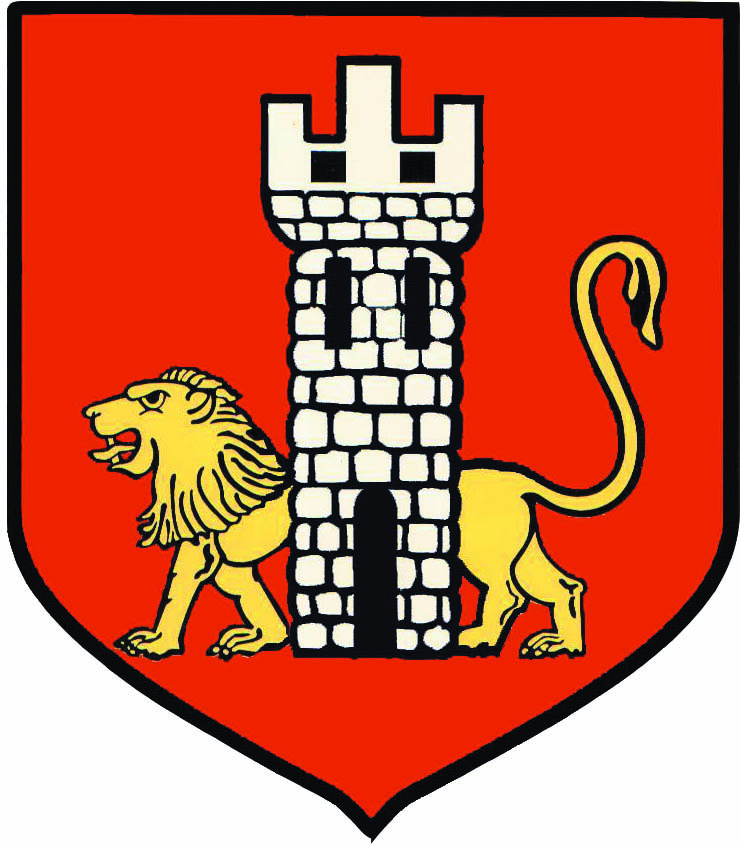 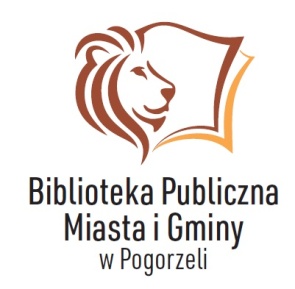                                         Tropem tajemnic                                        5 czerwca 2022 r.Karta zgłoszenia drużynyNazwa drużyny ……………………………………………..Członkowie drużyny (od 3-5 osób, co najmniej 1 osoba pełnoletnia):                 Imię i nazwisko                                                                                           
……………………………………..                                                  ……………………………………..                                                   ……………………………………..                                                   ……………………………………..                                                  ……………………………………..                                                  Numer kontaktowy do kapitana drużyny:……………………………………...Wypełniony formularz należy złożyć do dnia 30 kwietnia 2022r., w siedzibie Biblioteki Publicznej Miasta i Gminy w Pogorzeli, pl. Powstańców Wlkp.1Ważne informacje: - w przypadku wątpliwości prosimy o kontakt osobisty w siedzibie Biblioteki,   telefoniczny  65 5734 116  oraz  511 939 987    lub  mailowy: biblioteka@pogorzela.pl - skład drużyny można zmienić, należy jednak o tym poinformować     najpóźniej tydzień przed  rozpoczęciem gry /przypominamy: skład grupy     minimum  3  zawodników, w tym co najmniej 1 osoba  pełnoletnia/; - Gra Miejska trwa od godz. 14.00 do 17.00, rozpoczyna się na Rynku w Pogorzeli; - co najmniej pół godziny przed rozpoczęciem Gry Uczestnicy są zobowiązani   dokonać  rejestracji przy stanowisku Gry Miejskiej na Rynku w Pogorzeli.